Утверждено:Директор МБОУ «Куркинская ООШ»Прохорова Р.И.___________________Пр. №___ от «12» __________2019г.ПРОГРАММАМЕТОДИЧЕСКОГО СОПРОВОЖДЕНИЯ МОЛОДЫХ СПЕЦИАЛИСТОВ МБОУ «КУРКИНСКАЯ  ООШ»2019 г.Паспорт ПрограммыПояснительная запискаВведениеГлавные задачи современной школы – раскрытие способностей каждого ученика, воспитание порядочного и патриотичного человека, личности, готовой к жизни в высокотехнологичном, конкурентном мире. Школьное обучение должно быть построено так, чтобы выпускники могли самостоятельно ставить и достигать серьёзные цели, умело реагировать на разные жизненные ситуации. Одной из важных составляющих организации учебно-воспитательного процесса является кадровый потенциал – учителя, открытые всему новому, понимающие детскую психологию и особенности развития современных школьников, хорошо знающие свой предмет.связи с процессами модернизации, происходящими в системе образования, одним из приоритетов являются педагоги нового формата – творческие, активные, разносторонние, способные не только давать знания, но и развивать способности обучающихся, используя достижения современной педагогической науки.Особое место занимает вопрос о деятельности молодых специалистов, требующий решения на федеральном, региональном и муниципальном уровнях. В образовательных учреждениях по-прежнему существует проблема с привлечением молодых грамотных педагогов. Согласно статистике, небольшой процент выпускников педагогических колледжей и ВУЗов идёт работать в образовательные учреждения. Часть из них уходит из системы образования через год-три. Одной из причин данной ситуации является неудачная адаптация в коллективе, в образовательном процессе, отсутствие квалифицированной методической помощи.От характера вступления в профессию зависит будущая профессиональная успешность педагога, психологический комфорт и развитие обучающихся. К недавним выпускникам ВУЗа предъявляются те же требования, что и к опытным педагогам, от них требуется профессионализм и высокие результаты деятельности. Вместе с тем подготовка, полученная в колледже и ВУЗе, не может решить проблемы формирования педагогического мастерства. Успешному педагогу необходим синтез научных знаний, методического мастерства и личных качеств, эффективное владение педагогическими технологиями, как традиционными, так и инновационными.В основу Программы положены следующие принципы:гуманизации;дифференциации;интеграции;вариативности;непрерывности профессионального образования;личностно ориентированного подхода;программно-целевого подхода;деятельностного развития;индивидуализации;диалогичности и равноправного партнёрства.Цель – создание условий для успешной адаптации и развития профессиональной компетентности молодых специалистов образовательного учреждения.Задачи:диагностика уровня профессиональной компетентности молодых специалистов;создание условий, обеспечивающих осознанную потребность молодого педагога в непрерывном профессиональном образовании, предполагающую рефлексивный самоанализ деятельности, освоение способов самообразования и саморазвития;оказание методической помощи в организации образовательного процесса;оказание методической помощи в освоении и внедрении в практику работы Федеральных Государственных Образовательных Стандартов;оказание методической поддержки молодым специалистам в инновационной деятельности, организации опытно-экспериментальной работы, экспертной оценке авторских программ, пособий;организация выявления, изучения и диссеминации инновационного педагогического опыта;создание условий для удовлетворения информационных, учебно-методических, творческих потребностей молодых педагогов;разработка системы мероприятий по усилению ответственности молодых специалистов за результаты своей профессиональной деятельности;создание информационного банка данных молодых специалистов;создание системы мониторинга результативности методического сопровождения молодых специалистов;развитие профессионального сообщества молодых педагогов.Функции:обучающая – ориентирована на углубление знаний и развитие навыков молодых специалистов в системе непрерывного профессионального образования, необходимых для развития их профессиональной компетентности;консультационная – предполагает оказание помощи молодому педагогу в решении конкретной методической проблемы через указание на возможные способы её преодоления или актуализацию дополнительных способностей молодого специалиста;диагностическая – направлена на выявление профессиональных затруднений молодого педагога;психологическая – помощь молодому специалисту в преодолении различного вида трудностей и барьеров, препятствующих успешному осуществлению профессиональной деятельности;коррекционная – направлена на изменение модели практической деятельности, реализуемой молодым специалистом, а также на исправление допущенных профессиональных ошибок;адаптационная – обеспечивает согласование ожиданий и возможностей молодого педагога с требованиями профессионального сообщества, потребностейконкретного образовательного учреждения и меняющимися условиями профессиональной деятельности;информационная – предоставление молодым специалистам необходимой информации по основным направлениям модернизации системы образования,образовательным и воспитательным программам, инновационным педагогическим технологиям;проектная – связана с обучением педагога экспертизе учебных программ и пособий, образовательных технологий;направляющая – способствует установлению гуманистических отношений между молодым педагогом и обучающимися.Законодательная базаКонституция Российской Федерации;Федеральный Закон «Об образовании в Российской Федерации»;Национальная доктрина образования в Российской Федерации до 2025г.;Концепция долгосрочного социально-экономического развития Российской Федерации на период до 2020г.«Российское образование 2020: модель экономики, основанной на знаниях»;Национальная образовательная инициатива «Наша новая школа»;Сроки реализации ПрограммыПрограмма рассчитана на срок 3 года и предусматривает систематическое внесение дополнений, изменений, коррекцию в зависимости от изменяющихся условий деятельности.Этапы реализации ПрограммыДиагностический – выявление уровня профессиональной компетентности молодых специалистов;Мотивационный – формирование мотивации молодых педагогов для осуществления непрерывного профессионального образования, построение индивидуального образовательного маршрута педагога;Когнитивный – оказание индивидуальной, адресной методической помощи молодым специалистам;Регулятивно-оценочный – формирование аналитических умений, выявление роста потенциальных возможностей молодых специалистов, выявление профессиональных затруднений;Личностно ориентированный – выбор методической темы для самообразования молодых педагогов;Деятельностный – активная деятельность молодых специалистов по выбранной методической теме (самостоятельный творческий поиск);Итогово-аналитический – результативность методического сопровождения молодых специалистов по развитию профессиональной компетентности.Педагогические технологиисистемно-деятельностный подход в обучении.технология педагогического сопровождения;проектно-исследовательская деятельность;технология проблемного обучения;гуманно-личностная технология Ш.А. Амонашвили;групповые технологии обучения;педагогика сотрудничества;информационно-коммуникационные технологии;Условия реализации Программыразработка и реализация системы мероприятий по развитию наставничества и методическому сопровождению (адаптации, обучению, развитию) молодых специалистов;создание психологически комфортных условий для работы молодых педагогов;создание условий для творческой работы и развития профессиональной компетентности молодых специалистов через систему непрерывного профессионального образования;разработка модели эффективной системы методического сопровождения в организации экспериментальной и инновационной деятельности молодых специалистов;обеспечение в системе методической поддержки условий для индивидуального методического сопровождения молодых педагогов в процессе информатизации образования;создание условий для развития и успешного функционирования профессионального сообщества молодых специалистов на школьном и  муниципальном уровне.Механизм реализации ПрограммыПрограмма реализуется на уровне образовательной организации и может содержать следующие формы научно-методического сопровождения молодых специалистов:Оказание методической помощи в разработке и реализации индивидуального образовательного маршрута молодого педагога, который определяется в каждом конкретном случае индивидуально, исходя из ряда факторов, в том числе характера образовательных запросов и интересов молодого специалиста, уровня его профессиональной компетентности, конкретных достижений, сильных и слабых сторон. Маршрут может иметь теоретическую или практическую направленность. Важный компонент индивидуального образовательного маршрута – «контрольные пункты» его прохождения, обеспечивающие оценку и самооценку успешности работы. Это могут быть:консультация с наставником молодого педагога;ведение дневника индивидуального образовательного маршрута;выступления на заседаниях методических объединений;проведение открытых уроков (занятий, мероприятий);защита методических или дидактических материалов, подготовка статей для публикации в профессиональных изданиях, размещение материалов на электронных образовательных ресурсах и др.участие в конкурсахОрганизация консультаций по возникающим вопросам со специалистами Управления образования.Посещение и анализ (самоанализ) уроков (занятий, мероприятий).Методическая помощь в подготовке к профессиональным конкурсам, фестивалям педагогического мастерства, акциям, проводимым как на уровне образовательного учреждения, так и на муниципальном, областном уровнях.Организация обратной связи, которая может осуществляться в следующих формах:индивидуальное и групповое собеседование с молодыми специалистами;предоставление молодым педагогам возможности выступления на семинарах, «круглых столах», конференциях и других мероприятиях;анкетирование молодых специалистов.Диагностика профессиональных затруднений молодых педагогов, которые могут быть:общепедагогическими;психолого-педагогическими;методическими;научно-теоретическими;организационными.Диагностика профессиональных затруднений осуществляется по результатам:собеседования с молодым специалистом;анкетирования учащихся;анализа уроков, планирования, журнала, диагностических работ учащихся и т.п.Для организации методического сопровождения молодого специалиста целесообразно оформить Карту индивидуального сопровождения молодого педагога (Таблицы1,2)Таблица2Фамилия, Имя, Отчество молодого педагогаПреподаваемый предметПедагогический стажУчебная нагрузкаКлассы,	в	которых	работаетмолодой педагогРеализуемые программы (по классам, группам)Также необходимо провести анализ итогов реализации индивидуального образовательного маршрута молодого специалиста (Таблица3).Таблица3Кадровое обеспечение ПрограммыДля реализации Программы привлекаются:руководитель и заместитель руководителя МБОУ «Куркинская ООШ»;педагоги – победители профессиональных конкурсов;наставники из числа наиболее опытных педагогов;Направления деятельности и содержание научно-методического сопровождения молодых специалистовАналитическая деятельность – мониторинг профессиональных и информационных потребностей молодых специалистов; создание банка данных молодых педагогов; выявление затруднений дидактического и методического характера; сбор и обработка информации о результатах научно-методического сопровождения; изучение, обобщение и диссеминация инновационного педагогического опыта.Информационная деятельность – ознакомление молодых специалистов с законодательной, нормативно-правовой, методологической базой образовательного процесса, новинками научной, психолого-педагогической, методической литературы, опытом инновационной деятельности; информирование молодых педагогов о процессах модернизации, происходящих в системе образования, о содержании образовательных программ, новых УМК, методических рекомендациях; осуществление информационно-библиографической деятельности.Организационно-методическая деятельность – диагностика профессиональных затруднений, методическое сопровождение и адресная практическая помощь молодым педагогам в период подготовки к аттестации, межаттестационный и межкурсовой периоды; прогнозирование, планирование и организация повышения квалификации и профессиональной переподготовки молодых специалистов, оказание им информационно-методической помощи в системе непрерывного профессионального образования; организация помощи при подготовке выступлений на семинарах,конференциях, «круглых столах»,  подготовке к участию в профессиональных конкурсах, фестивалях и т.д.Консультационная деятельность – организация консультационной работы для молодых специалистов по различным направлениям профессиональной деятельности; популяризация и разъяснение результатов современных психолого-педагогических исследований; консультирование по вопросам организации образовательного процесса в условиях модернизации образования.Деятельность в области информатизации образования – мониторинг состояния,результатов и перспектив научно-методического сопровождения молодых специалистов; формирование банка данных о методах и формах научно-методического сопровождения молодых педагогов, их информационных профессиональных потребностях, инновационном педагогическом опыте; организация сетевого взаимодействия внутри и вне профессионального сообщества молодых специалистов; анализ сформированности ключевых компетенций молодых педагогов; организация повышения квалификации молодых педагогов.Ожидаемые результатыэффективная модель методического сопровождения развития профессиональной компетентности молодых специалистов;успешная адаптация молодых специалистов;осознанная потребность молодых педагогов в непрерывном профессиональном образовании;развитие профессиональной компетентности и педагогического мастерства молодых педагогов;повышение эффективности образовательного процесса в образовательном учреждении.Возможные рискинедостаток квалифицированных кадров;изменение законодательной базы;стереотипы общественного сознания. Сопротивление со стороны администрации образовательного учреждения, участников образовательного процесса;сложные межличностные отношения, возникновение конфликтных ситуаций между наставниками и молодыми педагогами;Заключениеусловиях модернизации системы образования, инновационной педагогической практики управление профессиональным развитием молодых специалистов ориентировано на создание условий для ценностно-смыслового самоопределения и профессионально-личностной самореализации молодого педагога.Методическое руководство становлением молодого педагога как компетентного специалиста будет эффективно только при условии обновления самой методической работы, где функция контроля сменяется функцией оказания методической помощи молодым специалистам, с тем, чтобы сформировать у них самостоятельное творческое поведение. С этой целью необходима новая технология методической работы: оказание практической помощи. Только систематическая работа методической службы, администрации образовательного учреждения, самих молодых специалистов, педагогов-наставников, а также непрерывное профессиональное образование может привести к эффективным результатам.Уверенность в своих силах, стремление к самостоятельному решению профессиональных затруднений, высокая эффективность профессиональной деятельности является показателем успешности молодого педагога, его высокой профессиональной компетентности.Приложение1Диагностика уровня профессиональной компетентности молодого специалистаПриложение2Уровни проявления критериев профессиональной компетентностимолодого специалистаГносеологический компонентПоказатели: знание теоретических и методологических основ области образования, в которой работает молодой педагог; знание психолого-педагогических основ современного образования (в том числе, нормативно-правовой базы, основных направлений модернизации образования); сформированность современных профессиональных компетенций;  широта и глубина кругозора.Когнитивно-деятельностный компонентПоказатели: наличие устойчивых результатов, высокая эффективность профессиональной деятельности; глубина и обоснованность анализа результативности деятельности молодого педагога. Уровень подготовки обучающихся (воспитанников); глубина, логичность, обоснованность выводов о направлениях повышения профессиональной компетентности; степень самокритичности молодого специалиста; владение традиционными методами решения профессиональных задач; новизна методических приёмов, инновационная деятельность молодого специалиста; владение знаниями в области новинок педагогической литературы, цифровых образовательных ресурсов; владение знаниями в области методики; умение анализировать полученную информацию в области профессиональной деятельности;  умение понять методическую идею и дать ей квалифицированную оценку; глубина, научная обоснованность, практическая значимость собственных инновационных методических разработок, последовательность изложения материала; уровень осмысления проблемы (понимание значимости интеграции, знание её основных типов и направлений, решение проблемы на практическом уровне); качество практических решений актуальных методических проблем (точность в выборе проблемы, глубина, научная обоснованность, практическая значимость); уровень ориентации в опыте коллег; умение изучить и сопоставить опыт по точно выбранной проблеме;  умение выделить общие и специфические элементы деятельности;  умение убедительно аргументировать выводы; уровень владения комплексом исследовательских компетенций (понимание, использование в профессиональной деятельности, обоснованность суждений); качество исследовательской деятельности (актуальность выдвинутой проблемы, научная обоснованность, самостоятельность в её разработке, новизна, практическая значимость); разносторонность интересов; речевая грамотность.Приложение 3Система мониторинга адаптации молодых специалистов.Цели:оказание помощи молодым специалистам при адаптации в педагогическом, ученическом коллективах;повышение уровня профессиональной подготовки молодых специалистов;оказание методической помощи молодым учителям;Задачи:выявление уровня профессиональной подготовки выпускников педагогических ВУЗов и колледжей;повышение уровня общедидактической и методической подготовленности педагогов к организации и проведению воспитательной – образовательной работы;оказание практической помощи молодым специалистам в методике преподавании предмета, в воспитательной работе с учащимися;обеспечение постоянного освоения современной педагогической теории и практики;проведение обмена опытом успешной педагогической деятельности;создание условий для саморазвития молодых специалистов.Мониторинг планируется в два периода:в течение первого года работы учителей.в течение трех лет работы молодых специалистов.Организация мониторингаПервый год работыСтруктура мониторинга адаптации молодых специалистов.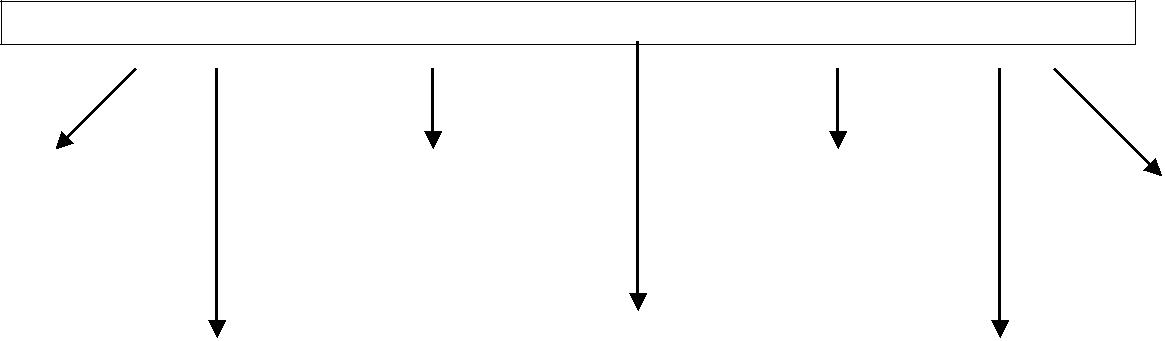 Первый год .Степень готовностиВладение общей иРабота со школьнойЗнаниематериалак работе к школечастной методикойдокументациейпсихологии ипедагогикиИзучение трудностей, возникающих в работе.Изучение профессиональногоуровня.СаморазвитиеВторой год –	молодой специалист.Формы и методы на урокеМетодика проведения кл. часов и собранийРабота со школьнойдокументациейСаморазвитиеучителяУровень сформированности орг. и комм. уменийСтепень выраженностиличностных качеств.Результативность работы учителя.Третий год –	молодой специалист.Методика проведения внекл. мероприятийМетодика активизации познавательной деят-тиУчастие в работеМО и др.СамооценкаучителяУровень учебных достижений учащихсяПрофессиональнаяуспешностьРефлексия и анализдеятельностиПриложение 4Система мониторинга хода реализации ПрограммыСписок используемой литературыБородина И.Н. Роль методических объединений в повышении методического мастерства и профессиональной компетентности педагогов. // Фестиваль открытых уроков/администрирование школы.Борытко Н.М. Профессионально-педагогическая компетентность педагога.Волков В.Н. Организация работы методических объединений (кафедр) и творческих групп учителей.Пекарских Н.И. Управление инновационной деятельностью педагогов – Томск.Положение об индивидуальном сопровождении молодого специалиста в ОУ/Справочник заместителя директора школы.НазваниеПрограмма методического сопровождения молодых специалистовЗаконодательная база «Конституция Российской Федерации»; Федеральный закон от 29.12.2012 № 273-ФЗ «Об образовании в Российской Федерации»; Национальная доктрина образования в Российской Федерации до 2025 года;Концепция  долгосрочного социально-экономического развития Российской Федерации на период до 2020 года;«Российское образование 2020: модель экономики, основанная на знаниях»;Национальная образовательная инициатива «Наша новая школа»;Стратегии развития воспитания в Российской Федерации на период до 2025 года;Федеральный закон  «О высшем и послевузовском профессиональном образовании в Российской Федерации».Участники реализацииМолодые специалисты образовательного учреждения;Администрация образовательного учреждения;Педагоги-наставникиСроки реализацииПрограмма рассчитана на три года, предусматривает систематическое внесение дополнений, изменений, коррекцию в зависимости от изменяющихся условий деятельностиЦельСоздание условий для успешной адаптации и развития профессиональной компетентности молодых специалистов образовательного учреждения ЗадачиДиагностика уровня профессиональной компетентности молодых специалистов;Создание условий, обеспечивающих осознанную потребность молодого педагога в непрерывном профессиональном образовании, предполагающую рефлексивный самоанализ деятельности, освоение способов самообразования и саморазвития;Оказание методической помощи в организации образовательного процесса, внедрении новых образовательных технологий; разработке рабочих программ, планов;Создание условий  для удовлетворения информационных, учебно-методических, творческих потребностей молодых педагогов;Разработка системы мероприятий по усилению ответственности молодых специалистов за результаты своей проф. деятельности;Создание информационного банка данных молодых специалистов;Создание системы мониторинга результативности методического сопровождения молодых специалистов;Развитие профессионального сообщества молодых педагогов;Ожидаемые результатыЭффективная модель методического сопровождения развития профессиональной компетентности и педагогического мастерства молодых педагогов;Повышение эффективности образовательного процесса в ООКраткое содержаниеОсновная идея программы заключается в индивидуализации процесса профессионального становления молодых педагогов посредством методического сопровождения. Индивидуализация образования предполагает переход на субъект - субъектные отношения, предоставление педагогу права  и возможности продвижения по индивидуальному образовательному маршруту. Индивидуальный подход предполагает управление молодыми педагогами, организацию их методического самообразования с учетом индивид. особенностей.Таблица1Таблица1МероприятиеСрокДеятельностьМероприятиевыполненияСопровождаемогоСопровождающегоСовместнаявыполненияСопровождаемогоСопровождающегоСовместнаяКласс (группа)ПрограммаПланированиеУМКСостояние профессионального затрудненияСостояние профессионального затрудненияДо началаПосле завершенияСпособ диагностикиВыводыметодическогометодическогорезультатовВыводыметодическогометодическогорезультатовсопровождениясопровожденияПараметрыКритерииКритерииКритерииПоказателиПоказателиПоказателиИнструментарийМотивационно-ОтношениеОтношениеОтношение ценностное  отношение  к ценностное  отношение  к ценностное  отношение  к ценностное  отношение  к анкетирование;ценностныймолодого педагога кмолодого педагога кмолодого педагога кмолодого педагога квыбранной профессии;выбранной профессии;выбранной профессии; беседа;(личностный)усвоениюусвоениюновых ценностное  отношение  к ценностное  отношение  к ценностное  отношение  к ценностное  отношение  к интервьюирование;знаний,  готовностьзнаний,  готовностьзнаний,  готовностьзнаний,  готовностьсобытиям, к окружающим,событиям, к окружающим,событиям, к окружающим,событиям, к окружающим, педагогическийкнепрерывномунепрерывномунепрерывномук   себе,   к   участникамк   себе,   к   участникамк   себе,   к   участникамк   себе,   к   участникамэксперимент.профессиональномупрофессиональномупрофессиональномупрофессиональномуобразовательногообразовательногообразовательногоразвитию.развитию.процесса;процесса; структура структурапрофессиональнойпрофессиональнойпрофессиональноймотивации;мотивации; готовность к проявлению готовность к проявлению готовность к проявлению готовность к проявлениюличнойинициативыинициативыиразвитияпрофессиональнойпрофессиональнойпрофессиональнойкомпетентности.компетентности.ГносеологическийОсознаниеОсознание знаниетеоретическихтеоретическихи анкетирование;молодым педагогоммолодым педагогоммолодым педагогоммолодым педагогомметодологических   основметодологических   основметодологических   основметодологических   основ наблюдение;значениязначенияобластиобразования,образования,в изучениеипедагогическойпедагогическойпедагогическойпедагогическойкоторой работает молодойкоторой работает молодойкоторой работает молодойкоторой работает молодойобобщение опыта.науки,науки,еёпедагог;логическойлогическойлогической знаниепсихолого-психолого-психолого-структуры,структуры,педагогическихпедагогическихосновосновсистемно-системно-современного образованиясовременного образованиясовременного образованиясовременного образованияструктурныхструктурныхструктурных(в том числе, нормативно-(в том числе, нормативно-(в том числе, нормативно-(в том числе, нормативно-отношений,отношений,отношений,правовойбазы,основныхосновныхсистемысистемынаправленийнаправленийобщезначимыхобщезначимыхобщезначимыхобщезначимыхмодернизациимодернизациинорм,норм,теорий,образования);образования);методовметодовисхем сформированность сформированность сформированностьдеятельности.деятельности.деятельности.деятельности.современныхсовременныхпрофессиональныхпрофессиональныхпрофессиональныхкомпетенций;компетенций; широтаиглубинаглубинакругозора.кругозора.Когнитивно-РезультативностьРезультативностьРезультативностьРезультативность наличиеустойчивыхустойчивыхустойчивых индивидуальныеидеятельностныйдеятельностидеятельностидеятельностидеятельностирезультатов,результатов,высокаявысокаягрупповыемолодогомолодогоэффективностьэффективностьсобеседования;специалиста.специалиста.специалиста.профессиональнойпрофессиональнойпрофессиональной самоанализ;НаличиеНаличиеунегодеятельности;деятельности; ранжирование;осознанныхосознанныхосознанных глубинаи сравнительныйкритериевкритериевоценкиобоснованностьобоснованностьанализаанализаанализ.собственныхсобственныхсобственныхрезультативностирезультативностирезультативностирезультатоврезультатовдеятельностидеятельностимолодогомолодогодеятельности,деятельности,деятельности,умениепедагога.УровеньУровеньприменятьприменятьихнаихнаподготовки  обучающихсяподготовки  обучающихсяподготовки  обучающихсяподготовки  обучающихсяпрактике.практике.(воспитанников);(воспитанников);(воспитанников); глубина,логичность,логичность,обоснованность выводов ообоснованность выводов ообоснованность выводов ообоснованность выводов онаправленияхнаправленияхповышенияповышенияпрофессиональнойпрофессиональнойпрофессиональнойкомпетентности;компетентности;компетентности; степень самокритичности степень самокритичности степень самокритичности степень самокритичностимолодого специалиста.молодого специалиста.молодого специалиста.УровеньУровень владение традиционными владение традиционными владение традиционными владение традиционными наблюдение;теоретическихтеоретическихтеоретическихметодамирешениярешения анкетирование;знаний и ключевыхзнаний и ключевыхзнаний и ключевыхзнаний и ключевыхпрофессиональных задач;профессиональных задач;профессиональных задач;профессиональных задач; сравнительныйкомпетенцийкомпетенцийкомпетенцийв новизнаметодическихметодическихметодическиханализ;областиобластибазовойбазовойприёмов,инновационнаяинновационнаяинновационная тренинги.наукииметодикиметодикидеятельностьдеятельностьмолодогомолодогопреподаванияпреподаванияпреподаванияспециалиста;специалиста;предмета,предмета, владениезнаниямизнаниямивпроведения занятия,проведения занятия,проведения занятия,проведения занятия,областиновинокновинокготовностьготовностьготовностьипедагогическойпедагогическойпедагогическойспособностьспособностьспособностьлитературы,литературы,цифровыхцифровыхсоотнестисоотнестиснимиобразовательныхобразовательныхобразовательныхсвоюпрактику,практику,ресурсов;владениевладениесовершенствоватьсовершенствоватьсовершенствоватьсовершенствоватьзнаниямивобластиобластинаихосновеосновеметодики;профессиональнуюпрофессиональнуюпрофессиональнуюпрофессиональную умениеанализироватьанализироватьанализироватьдеятельность.деятельность.деятельность.полученную  информациюполученную  информациюполученную  информациюполученную  информациюполученную  информациюполученную  информациюполученную  информациюполученную  информациювобластиобластипрофессиональнойпрофессиональнойпрофессиональнойдеятельности;деятельности; умениепонятьпонятьметодическуюметодическуюидеюидатьейквалифицированнуюквалифицированнуюквалифицированнуюоценку.УровеньУровень глубина,научнаянаучная изучение  продуктоввключённостивключённостивключённостивобоснованность,обоснованность,практическаяпрактическаяпрофессиональнойинновационныеинновационныеинновационныеинновационныезначимостьсобственныхсобственныхдеятельности;решениярешенияиихинновационных методическихинновационных методическихинновационных методическихинновационных методических изучениеобоснованность.обоснованность.обоснованность.обоснованность.разработок,исследовательскойпоследовательность изложенияпоследовательность изложенияпоследовательность изложенияпоследовательность изложениядеятельности;материала; беседа; уровеньосмысленияосмысления самоанализ.проблемы(понимание(пониманиезначимостиинтеграции,интеграции,знание её основных типов изнание её основных типов изнание её основных типов изнание её основных типов инаправлений,направлений,решениерешениепроблемынапрактическомпрактическомуровне); качествопрактическихпрактическихрешенийактуальныхактуальныхметодическихметодическихпроблемпроблем(точность в выборе проблемы,(точность в выборе проблемы,(точность в выборе проблемы,(точность в выборе проблемы,глубина,научнаянаучнаяобоснованность,обоснованность,практическаяпрактическаязначимость).Умение уровеньориентацииориентациив изучениеипрофессиональнопрофессиональнопрофессиональноопыте коллег;опыте коллег;обобщение опыта;грамотно умениеизучитьизучитьи экспертная оценка;анализироватьанализироватьсвойсопоставитьсопоставитьопытпо внешняя оценка;инновационныйинновационныйинновационныйточновыбраннойвыбранной самоанализ;опыт и опыт коллег.опыт и опыт коллег.опыт и опыт коллег.проблеме; сравнительный умение выделить общие и умение выделить общие и умение выделить общие и умение выделить общие ианализ.специфическиеспецифическиеэлементыэлементыдеятельности;деятельности; умениеубедительноубедительноубедительноаргументировать выводы.аргументировать выводы.аргументировать выводы.аргументировать выводы.Владение  методамиВладение  методамиВладение  методами уровеньвладениявладения анализ  процессаипедагогическогопедагогическогопедагогическогокомплексомкомплексомпродуктаисследования.исследования.исследовательскихисследовательскихисследовательскихпрофессиональнойкомпетенций  (понимание,компетенций  (понимание,компетенций  (понимание,компетенций  (понимание,деятельности;использованиеиспользованиев анкетирование;профессиональнойпрофессиональнойпрофессиональной интервьюирование;деятельности,деятельности, педагогическийобоснованностьобоснованностьобоснованностьэксперимент.суждений); качествоисследовательскойисследовательскойисследовательскойдеятельностидеятельности(актуальность выдвинутой(актуальность выдвинутой(актуальность выдвинутой(актуальность выдвинутойпроблемы,научнаянаучнаяобоснованность,обоснованность,обоснованность,самостоятельность   всамостоятельность   всамостоятельность   веёразработке,разработке,новизна,новизна,практическая значимость).практическая значимость).практическая значимость).практическая значимость).Владение разносторонность разносторонность разносторонность анкетирование;профессионально-профессионально-профессионально-интересов; наблюдение;речевойкультурой,культурой, речевая грамотность. речевая грамотность. речевая грамотность. беседа;включённостьвключённостьв тренинги.другиеобластиобластидуховнойкультурыкультурыкакпоказательпоказательбогатства  личностибогатства  личностибогатства  личностипедагога.Высокий уровеньВысокий уровеньВысокий уровеньВысокий уровеньВысокий уровеньСредний уровеньСредний уровеньСредний уровеньНизкий уровеньНизкий уровеньНизкий уровеньНизкий уровеньМотивационно-ценностный (личностный) компонентМотивационно-ценностный (личностный) компонентМотивационно-ценностный (личностный) компонентМотивационно-ценностный (личностный) компонентМотивационно-ценностный (личностный) компонентПоказатели:Показатели:Показатели: ценностное отношение к выбранной профессии; ценностное отношение к выбранной профессии; ценностное отношение к выбранной профессии; ценностное отношение к выбранной профессии; ценностное отношение к выбранной профессии; ценностное отношение к выбранной профессии; ценностное отношение к событиям, к окружающим, к себе, к участникам образовательного процесса; ценностное отношение к событиям, к окружающим, к себе, к участникам образовательного процесса; ценностное отношение к событиям, к окружающим, к себе, к участникам образовательного процесса; ценностное отношение к событиям, к окружающим, к себе, к участникам образовательного процесса; ценностное отношение к событиям, к окружающим, к себе, к участникам образовательного процесса; ценностное отношение к событиям, к окружающим, к себе, к участникам образовательного процесса; ценностное отношение к событиям, к окружающим, к себе, к участникам образовательного процесса; ценностное отношение к событиям, к окружающим, к себе, к участникам образовательного процесса; ценностное отношение к событиям, к окружающим, к себе, к участникам образовательного процесса; ценностное отношение к событиям, к окружающим, к себе, к участникам образовательного процесса; ценностное отношение к событиям, к окружающим, к себе, к участникам образовательного процесса; ценностное отношение к событиям, к окружающим, к себе, к участникам образовательного процесса; структура профессиональной мотивации; структура профессиональной мотивации; структура профессиональной мотивации; структура профессиональной мотивации; структура профессиональной мотивации; структура профессиональной мотивации; готовность к проявлению личной инициативы и развития профессиональной компетентности. готовность к проявлению личной инициативы и развития профессиональной компетентности. готовность к проявлению личной инициативы и развития профессиональной компетентности. готовность к проявлению личной инициативы и развития профессиональной компетентности. готовность к проявлению личной инициативы и развития профессиональной компетентности. готовность к проявлению личной инициативы и развития профессиональной компетентности. готовность к проявлению личной инициативы и развития профессиональной компетентности. готовность к проявлению личной инициативы и развития профессиональной компетентности. готовность к проявлению личной инициативы и развития профессиональной компетентности. готовность к проявлению личной инициативы и развития профессиональной компетентности. ценностное ценностное ценностное ценностноеотношение   котношение   к ценностное ценностноеотношение ценностное ценностноеотношениеотношениекпрофессии ярко выражено;профессии ярко выражено;профессии ярко выражено;профессии ярко выражено;профессии ярко выражено;профессии ярко выражено;выражено не ярко;выражено не ярко;выражено не ярко;профессиивыражено   слабовыражено   слабовыражено   слабовыражено   слабо осознаёт осознаёт осознаётзначимостьзначимость интерескпроявлениюили не выражено;или не выражено;или не выражено;проявленияпроявленияпроявлениясобственнойсобственнойсобственнойличности   какличности   как интерескпроявлениюпроявлениюличности как профессионала иличности как профессионала иличности как профессионала иличности как профессионала иличности как профессионала иличности как профессионала ипрофессионалапрофессионалаисобственнойличностиличностиличностикакисследователя,исследователя,исследователя,исследователя,атакжеисследователя,   а   также   кисследователя,   а   также   кисследователя,   а   также   кпрофессионалапрофессионалаизначимостьзначимостьзначимостьдругихдругихлюдей,другим   людям,другим   людям,участникамисследователя,   а   также   кисследователя,   а   также   кисследователя,   а   также   кисследователя,   а   также   кисследователя,   а   также   кучастниковучастниковучастниковобразовательногообразовательногообразовательногообразовательногообразовательногопроцесса  идругим   людям,другим   людям,другим   людям,участникамучастникампроцесса   ипроцесса   ипроцесса   ипроисходящихпроисходящихсобытиямноситобразовательногообразовательногообразовательногопроцесса,процесса,событий;событий;событий;непостоянный характер;непостоянный характер;непостоянный характер;событиям выражен слабо;событиям выражен слабо;событиям выражен слабо;событиям выражен слабо; в высокой степени готов к в высокой степени готов к в высокой степени готов к в высокой степени готов к в высокой степени готов к в высокой степени готов к в  средней  степени  готов  к в  средней  степени  готов  к в  средней  степени  готов  к в  низкой  степени  готов  к в  низкой  степени  готов  к в  низкой  степени  готов  к в  низкой  степени  готов  к в  низкой  степени  готов  кпроявлениюпроявлениюпроявлениюличнойпроявлениюличнойпроявлениюличнойличнойинициативыинициативыинициативыидальнейшемудальнейшемуинициативыи  дальнейшемуи  дальнейшемуинициативыидальнейшемудальнейшемудальнейшемупрофессиональномупрофессиональномупрофессиональномупрофессиональномупрофессиональномупрофессиональномупрофессиональномупрофессиональномупрофессиональномупрофессиональномупрофессиональномупрофессиональномуразвитию.развитию.развитию.развитию.развитию. обладаетзнаниямизнаниями обладает обладаетзнаниямизнаниями обладает обладаетзнаниямизнаниямитеоретическихтеоретическихитеоретическихтеоретическихитеоретическихтеоретическихиметодологическихметодологическихметодологическихосновосновметодологическихметодологическихметодологическихосновметодологическихметодологическихосновосновсвоей  областисвоей  областиобразованияобразованиявсвоей области образования несвоей области образования несвоей области образования несвоей области образования несвоей области образования несвоейобластиобразованияобразованияполном объёме;полном объёме;полном объёме;в полном объёме;в полном объёме;в полном объёме;слабо; хорошоосведомлёносведомлёносведомлёно недостаточно недостаточно недостаточнохорошохорошо слабоосведомлёносведомлёнопсихолого-педагогическихпсихолого-педагогическихпсихолого-педагогическихпсихолого-педагогическихосведомлёносведомлёнопсихолого-психолого-психолого-педагогическихпсихолого-педагогическихпсихолого-педагогическихспособах  решения проблем  вспособах  решения проблем  вспособах  решения проблем  вспособах  решения проблем  вспособах  решения проблем  впедагогическихпедагогическихпедагогическихспособахспособахспособах  решения  проблем  вспособах  решения  проблем  вспособах  решения  проблем  вспособах  решения  проблем  вобразовательнойобразовательнойобразовательнойрешенияпроблемпроблемвобразовательнойобразовательнойдеятельности;образовательнойобразовательнойобразовательнойдеятельности;деятельности; обладаетчёткочёткодеятельности;деятельности; профессиональные профессиональные профессиональныесоформированнымисоформированнымисоформированными обладает обладаетнедостаточнонедостаточнонедостаточнокомпетенциикомпетенциинепрофессиональнымипрофессиональнымипрофессиональнымичёткософормированнымисоформированнымисоформированнымисоформированнымисформированысформированыиликомпетенциями;компетенциями;компетенциями;профессиональнымипрофессиональнымипрофессиональнымипрофессиональнымисформированы слабо;сформированы слабо;сформированы слабо; проявляетяркояркокомпетенциями;компетенциями;компетенциями; потребность в непрерывном потребность в непрерывном потребность в непрерывном потребность в непрерывномвыраженнуюпотребностьпотребностьв потребность в непрерывном потребность в непрерывном потребность в непрерывном потребность в непрерывном потребность в непрерывномпрофессиональномпрофессиональномпрофессиональномнепрерывномпрофессиональномпрофессиональномпрофессиональномобразовании не выражена;образовании не выражена;образовании не выражена;профессиональномпрофессиональномпрофессиональномобразованииобразованиивыраженавыражена обладает  достаточно  узким обладает  достаточно  узким обладает  достаточно  узким обладает  достаточно  узкимобразовании;недостаточно;кругозором. обладаетдостаточно обладаетсреднимширокимиглубокимкругозором.кругозором. полностьюосознаёт осознаётзначимостьзначимость слабосформированысформированызначимостьвладениясовершенствованиясовершенствованиясовершенствованиякоммуникативныекоммуникативныекоммуникативныекоммуникативнымикоммуникативнымикоммуникативнымикоммуникативныхкоммуникативныхкоммуникативныхкомпетенции,компетенции,отсутствуеткомпетенциями,компетенциями,компетенций,компетенций,однакоонипотребность в их развитии;потребность в их развитии;потребность в их развитии;потребность в их развитии;интеллектуальнымиинтеллектуальнымиинтеллектуальнымисформированысформированынедостаточно,недостаточно, невладеетвладеетметодамикачествами;всекоммуникативныекоммуникативныекоммуникативныеубеждения,убеждения,доказательства,доказательства, осуществляет осуществляетанализкомпетенциикомпетенциитребуюттребуютчёткоговыражения    своейвыражения    своейвыражения    своейпрофессиональногопрофессиональногопрофессиональногодоработкииточки зрения;точки зрения;поведения,ярковыраженасовершенствования;совершенствования;совершенствования; не  стремится  к не  стремится  к не  стремится  кпроектнойпотребностьвпостоянном необходимо необходимодеятельностидеятельностииовладениюповышенииэффективностиэффективностисовершенствоватьсовершенствоватьсовершенствоватьметодамиметодамипедагогическогопедагогическогопрофессиональнойпрофессиональнойпрофессиональнуюпрофессиональнуюпрофессиональнуюиисследования.исследования.деятельности;деятельности;проектнуюдеятельность,деятельность, владеетпроектнойизучатьметодыметодыдеятельностью,деятельностью,методамипедагогическогопедагогическогопедагогическогопедагогическогоисследования.исследования.исследования.исследования.№ПроблемаМетодыВыход1Степень готовности молодого педагога кСобеседование.назначениеработе в школенаставника,составление планаработы2Знание программы по предмету, умениеАнкетирование,Проверкасоставлять тематическое планирование.инд.консультации.тематическогопланирования.3Постановка задач урокаПрактическое занятие.Проверка конспектовурока4Работа со школьной документацией.Практическое занятие,РМО, Школа молодогоизучение веденияпедагогадокументации5Владение общей и частной методикой.Посещение уроков,МО учителей-наблюдение, беседа.предметников.6Знание программного материала иНаблюдение, тестСправка наставникавозрастной психологии.«Оценка знанияюношескойпсихологии».7Степень эффективности совместнойтест «Лидер»конкурсыдеятельности наставника и молодогопедагога8Трудности, возникающие в работе.Анкета БарьерыОрганизацияпедагогическойметодическойдеятельности, беседа.помощи.9Профессиональный уровеньТест «УровеньЗаседание школыначинающего учителя.деловитости»деловитости»(клуба) молодогопедагога10Саморазвитие учителя – стажера.Выбор темы,Выбор темы,Доклад по темесоставление плана,составление плана,саморазвития на МОизучение литературы.изучение литературы.11Взаимодействие с педагогическим,Анкетирование,Анкетирование,Справка наставника.ученическим коллективамисобеседование,собеседование,посещение классныхпосещение классныхмероприятий.мероприятий.12Анализ и самоанализ урока.ВзаимопосещениеВзаимопосещениеЗаседание ШМП,уроков молодогоуроков молодогоКМПпедагога и наставника,педагога и наставника,АнализАнализ13Проблемы подготовленности к педагогической деятельности,  степень владения необходимыми знаниями и умениями для успешности учительского труда.Анкета для педагогов «Самоанализ успешности педагога».Анкета для педагогов «Самоанализ успешности педагога».Индивидуальная беседа с молодым педагогом по результатам анкетирования14Стиль преподавания и некоторые особенности нервной системы. приоритетные ценности учителя, психоэмоциональное состояние, самооценка, стиль преподавания и достоверность ответов.Тест «Психологический портрет учителя».Тест «Психологический портрет учителя».Индивидуальная беседа с молодым педагогом по результатам тестирования15СтрессоустойчивостьТест «Нужно ли вам учиться бороться со стрессом?» (по А.И. Татищевой, 2000).Тест «Нужно ли вам учиться бороться со стрессом?» (по А.И. Татищевой, 2000).Индивидуальная беседа с молодым педагогом по результатам тестирования16Самочувствие, активность, настроениеТест «САН (самочувствие, активность, настроение)».Тест «САН (самочувствие, активность, настроение)».Индивидуальная беседа с молодым педагогом по результатам тестирования17Какой вы педагог?Тест «Какой вы педагог?» (тест М.И. Станкина)Тест «Какой вы педагог?» (тест М.И. Станкина)Индивидуальная беседа с молодым педагогом по результатам тестированияВторой год.Второй год.№ПроблемаМетодыМетодыВыход1Формы и методы работы на уроке.Совместная работаСовместная работаЗанятие ШМПСистема опроса обучающихся.наставника и молодогонаставника и молодогоучителя.учителя.2Результативность работы учителяУроки активногоУроки активногоСправка наставникаконтроляконтроля3Методика проведения родительскихВзаимопосещениеВзаимопосещениеЗанятие ШМПсобраний.собраний, анализсобраний, анализ4Работа с тетрадями, дневниками,ПроверкаПроверкаСправка наставникаличными делами обучающихся.документации.документации.5Составление характеристики ученика.Практическое занятие.Практическое занятие.Составлениехарактеристики.6Конфликты в работе начинающегоТест, беседа сТест, беседа сОказание помощи.учителя.психологом.психологом.7Влияние стимулов на труд молодогоТест- опросникТест- опросникСправка психолога.учителя.измерения мотивацииизмерения мотивациидостижения успеха.достижения успеха.8Степень выраженности личностныхТест.Тест.Справка психологакачеств.9Уровень сформированностиТестТестСправка психологаорганизаторских и коммуникативныхумений.10Степень комфортности молодогоТестТестСправка психологаучителя в педагогическом коллективе.11Саморазвитие молодого учителя.Выбор темы,Выбор темы,Доклад по темесоставление плана,составление плана,саморазвитияизучение литературы.изучение литературы.12Анализ и самоанализ урока.ВзаимопосещениеВзаимопосещениеЗаседание ШМП.уроков учителя. иуроков учителя. инаставника, анализнаставника, анализТретий год.Третий год.№ПроблемаМетодыМетодыВыход1Методика проведения внеклассныхПосещение классныхПосещение классныхПосещение классныхЗанятие ШМПмероприятий и праздников.часов, внеклассныхчасов, внеклассныхчасов, внеклассныхмероприятиймероприятиймероприятий2Методика активизацииУроки активногоУроки активногоСправка ИМЦСправка ИМЦпознавательной деятельностиконтроляконтроляобучающихся.3Стимулирование педагогическойАнкетирование,Анкетирование,Участие в работе МО,Участие в работе МО,активностивовлечение молодогововлечение молодогов творческих группах ив творческих группах испециалиста вспециалиста вт.д.т.д.общественнуюобщественнуюдеятельностьдеятельность4Стиль общения молодогоАнкетирование, тестАнкетирование, тестСправка психологаСправка психологаспециалиста с коллегами.«Приятно ли с вами«Приятно ли с вамиобщаться?»общаться?»5Уровень успешности обучающихсяАктивный контроль,Активный контроль,Справка наставника.Справка наставника.анкетирование.анкетирование.6Развитие творческих способностейАнализ участия вАнализ участия вСправка наставника,Справка наставника,учителя и обучающихся.олимпиадах, конкурсах,олимпиадах, конкурсах,методическиеметодическиетест на креативность.тест на креативность.рекомендациирекомендации7Исследование педагогическойанализ уроков, тестанализ уроков, тестМетодическиеМетодическиедеятельности молодого специалиста.«Уровень деловитости».«Уровень деловитости».рекомендациирекомендации8Самооценка молодого специалиста.Тест- опросник.Тест- опросник.Заполнение листаЗаполнение листасамооценки.самооценки.9Степень комфортности молодогоТест «Нравитесь ли выТест «Нравитесь ли выСправка психолога.Справка психолога.учителя в педагогическомлюдям», «Состоялись лилюдям», «Состоялись ликоллективе.вы как учитель»вы как учитель»10Саморазвитие молодого учителя.Выбор темы, составлениеВыбор темы, составлениеДоклад по темеДоклад по темеплана, изучениеплана, изучениесаморазвития насаморазвития налитературылитературышкольном МО.школьном МО.11Анализ и самоанализ урока.Взаимопосещение уроковВзаимопосещение уроковСправка ИМЦСправка ИМЦучителя и наставника,учителя и наставника,анализ.анализ.12Профессиональная успешностьАнкетирование, рейтингАнкетирование, рейтингСоставлениеСоставлениеучителя.в течение трех лет.в течение трех лет.характеристики.характеристики.МетодыМетодыФормаФормаФормаЗадачиЗадачиКритерииКритерииКритерииКритерииМетодыМетодыпредставленияпредставленияпредставленияСрокиСрокиСрокиЗадачиЗадачиКритерииКритерииКритерииКритериимониторингамониторингапредставленияпредставленияпредставленияСрокиСрокиСрокимониторингамониторингарезультатоврезультатоврезультатоврезультатоврезультатоврезультатовДиагностикаДиагностикаДиагностика объективность объективность объективность объективность анкетирование; анкетирование; аналитическая аналитическая аналитическаяЕжегодноЕжегодноЕжегодноуровняуровнядиагностики;диагностики;диагностики;диагностики; сбор информации; сбор информации;справка;(сентябрь,(сентябрь,(сентябрь,профессиональнойпрофессиональнойпрофессиональнойпрофессиональной степень степеньоткрытостиоткрытости наблюдение; наблюдение; заключение заключениеомай)компетентностикомпетентностикомпетентностипроцессапроцессаповышенияповышения собеседование. собеседование.профессиональномпрофессиональномпрофессиональноммолодыхмолодыхпрофессиональнойпрофессиональнойпрофессиональнойпрофессиональнойразвитии.развитии.специалистовспециалистовспециалистовкомпетентностикомпетентностикомпетентностикомпетентностикомпетентностимолодого специалиста.молодого специалиста.молодого специалиста.молодого специалиста.молодого специалиста.СозданиеСозданиеусловий,условий, результативность обучения результативность обучения результативность обучения результативность обучения результативность обучения сбор информации; сбор информации; статистические статистические статистическиеЕжегодноЕжегодноЕжегоднообеспечивающихобеспечивающихобеспечивающихнакурсахповышенияповышения собеседование; собеседование;данные;(одинраз   восознаннуюосознаннуюосознаннуюквалификацииквалификацииквалификацииквалификациии анализподанных «дорожная «дорожнаякарта»семестр)семестр)семестр)потребностьпотребностьпотребностьпрофессиональнойпрофессиональнойпрофессиональнойпрофессиональнойзаявок;индивидуальногоиндивидуальногоиндивидуальногомолодогомолодогопедагогапедагогапереподготовки;переподготовки;переподготовки;переподготовки;переподготовки; анализобразовательногообразовательногообразовательноговнепрерывномнепрерывномнепрерывном степень удовлетворённости степень удовлетворённости степень удовлетворённости степень удовлетворённости степень удовлетворённостиквалификационныхквалификационныхмаршрута;маршрута;профессиональномпрофессиональномпрофессиональномпрофессиональноммолодогомолодогоспециалистаспециалистаспециалистааттестатов сопоставительные сопоставительные сопоставительныеобразованииобразованииобразованииобучениемобучениемпо(результаты(результатытаблицы;таблицы;индивидуальнойиндивидуальнойиндивидуальнойиндивидуальнойиндивидуальнойитоговой диаграммы, диаграммы,образовательнойобразовательнойобразовательнойобразовательнойобразовательнойаттестации,   защитааттестации,   защитаграфики.графики.программе;программе;практикозначимогопрактикозначимого результативность результативность результативность результативность результативностьпроекта);самообразованиясамообразованиясамообразованиясамообразованиясамообразования самоанализ. самоанализ.ОказаниеОказание наличие наличие сбор информации; сбор информации; выпискаизбанкаВметодическойметодическойметодическойпрофессиональныхпрофессиональныхпрофессиональныхпрофессиональныхпрофессиональных собеседование; собеседование;профессиональныхпрофессиональныхпрофессиональныхсоответствии ссоответствии ссоответствии спомощипомощивзатруднений;затруднений;затруднений;затруднений; анкетирование; анкетирование;потребностей;потребностей;потребностей;картойкартойорганизацииорганизацииорганизации результативность результативность результативность результативность результативность интервьюирование; интервьюирование; анализоткрытыхоткрытыхиндивидуальниндивидуальниндивидуальнобразовательногообразовательногообразовательногопрофессиональнойпрофессиональнойпрофессиональнойпрофессиональной экспертная оценка; экспертная оценка;уроков,занятий,занятий,огопроцессапроцессадеятельности;деятельности;деятельности;деятельности; внешняя оценка; внешняя оценка;мероприятий;мероприятий;мероприятий;сопровожденисопровожденисопровождени количество количествоикачество самоанализ. самоанализ. статистические статистические статистическиеямолодогомолодогопроведённых  открытыхпроведённых  открытыхпроведённых  открытыхпроведённых  открытыхпроведённых  открытыхданные.специалистаспециалистаспециалистауроков,уроков,занятий,(Таблицы 1,2)(Таблицы 1,2)(Таблицы 1,2)мероприятий;мероприятий;мероприятий;мероприятий;ОказаниеОказание эффективность эффективность эффективность эффективность собеседование; собеседование; анализрезультатоврезультатовВметодическойметодическойметодическойдеятельностидеятельностидеятельностидеятельностипо анкетирование; анкетирование;диагностическихдиагностическихдиагностическихсоответствии ссоответствии ссоответствии спомощи в освоениипомощи в освоениипомощи в освоениипомощи в освоенииосвоениюосвоениюивведениювведению интервьюирование; интервьюирование;работ учащихся;работ учащихся;работ учащихся;«дорожной«дорожной«дорожнойивнедрениивнедрениивФГОС;ФГОС; экспертная оценка; экспертная оценка; анализоткрытыхоткрытыхкартой»картой»картой»практикупрактикуработыработы результативность результативность результативность результативностьобучения внешняя оценка; внешняя оценка;уроков,занятий,занятий,введениявведениявведенияФедеральныхФедеральныхФедеральныхнакурсахповышенияповышения сравнительный сравнительныймероприятий;мероприятий;мероприятий;ФГОС,ФГОС,планомГосударственныхГосударственныхГосударственныхквалификации по ФГОС;квалификации по ФГОС;квалификации по ФГОС;квалификации по ФГОС;квалификации по ФГОС;анализ. статистические статистические статистическиеработы  поработы  поработы  поОбразовательныхОбразовательныхОбразовательных выполнение выполнениетребованиятребованияданные;внедрениювнедрениювнедрениюСтандартовСтандартовСтандартовФГОСкФГОСкрезультатамрезультатам диаграммы, диаграммы,ФГОС,ФГОС,картойосвоенияосвоенияОсновнойграфики.графики.индивидуальниндивидуальниндивидуальнОбразовательнойОбразовательнойОбразовательнойОбразовательнойогоПрограммы.Программы.сопровожденисопровожденисопровождениямолодогомолодогоспециалистаспециалистаспециалиста(Таблицы 1,2)(Таблицы 1,2)(Таблицы 1,2)ОказаниеОказание наличие наличие собеседование; собеседование; статистические статистические статистическиеВметодическойметодическойметодическойпрофессиональныхпрофессиональныхпрофессиональныхпрофессиональныхпрофессиональных наблюдение; наблюдение;данные;соответствии ссоответствии ссоответствии споддержкиподдержкидостиженийдостиженийдостижениймолодых интервьюирование; интервьюирование; банкданныхкартойкартоймолодыммолодымпедагогов;педагогов; экспертная оценка; экспертная оценка;инновационныхинновационныхинновационныхиндивидуальниндивидуальниндивидуальнспециалистамспециалистамспециалистамв наличие наличиеикачество сравнительный сравнительныйразработок;разработок;огоинновационнойинновационнойинновационныхинновационныхинновационныхинновационныханализ; анализрезультатоврезультатоврезультатовсопровожденисопровожденидеятельности,деятельности,разработок,разработок,авторскихавторскихавторских внешняяоценкаопытно-ямолодогоорганизацииорганизациипрограмм;программ;(общественное(общественноеэкспериментальнойэкспериментальнойэкспериментальнойэкспериментальнойспециалистаспециалистаопытно- количество количествоиуровеньуровеньмнение).работы(Таблицы 1,2)(Таблицы 1,2)экспериментальнойэкспериментальнойпрезентациипрезентации(аналитическая(аналитическая(аналитическаяработы, экспертнойработы, экспертнойдостиженийдостижениймолодыхмолодыхсправка);справка);оценкеавторскихпедагогов.педагогов.программ, пособийпрограмм, пособийОрганизацияОрганизация количество количествоикачествокачество собеседование; собеседование; аналитические аналитические аналитическиеЕжегодноЕжегодновыявления,выявления,проведённыхпроведённыхпроведённыхоткрытыхоткрытых наблюдение;данныепо(май)изученияиуроков,занятий,занятий, изучениеивыявлениювыявлениюидиссеминациидиссеминациимероприятий;мероприятий;мероприятий;обобщение опыта;обобщение опыта;диссеминациидиссеминациидиссеминацииинновационногоинновационного количество количествоикачествокачество сравнительный сравнительныйинновационногоинновационногоинновационногопедагогическогопедагогическогоучастиямолодыхмолодыханализ;педагогическогопедагогическогопедагогическогоопытапедагоговвработеработе сбор информации; сбор информации;опыта;РМО,   профессиональныхРМО,   профессиональныхРМО,   профессиональныхРМО,   профессиональныхРМО,   профессиональных анализ количества и анализ количества и банкданныхданныхконкурсах,конкурсах,фестиваляхфестиваляхфестиваляхкачества публичныхкачества публичныхинновационныхинновационныхинновационныхпедагогическогопедагогическогопедагогическогопедагогическогокачества публичныхкачества публичныхразработок;разработок;разработок;педагогическогопедагогическогопедагогическогопедагогическоговыступлений,разработок;разработок;разработок;мастерствамастерстваит.п.выступлений, справкаомастерствамастерстваит.п.участияв справкаоразличного уровня;различного уровня;различного уровня;различного уровня;конкурсах.выступленияхвыступленияхвыступлениях наличиеикачествокачествомолодых  педагоговмолодых  педагоговмолодых  педагоговмолодых  педагоговпубликацийпубликацийвс   обобщениемс   обобщениемс   обобщениемипрофессиональныхпрофессиональныхпрофессиональныхпрофессиональныхпредставлениемпредставлениемпредставлениемизданиях,  в  том  числе,изданиях,  в  том  числе,изданиях,  в  том  числе,изданиях,  в  том  числе,изданиях,  в  том  числе,инновационногоинновационногоинновационногоэлектронных;электронных;электронных;педагогическогопедагогическогопедагогического наличиепрактикипрактикиопытанапубличныхпубличныхзаседанияхзаседанияхРМО,РМО,выступлений.выступлений.выступлений.семинарах,семинарах,конференциях,конференциях,конференциях,«круглых«круглыхстолах»,столах», справкапорезультатамрезультатамрезультатамучастиямолодыхмолодыхпедагоговпедагоговвпрофессиональныхпрофессиональныхпрофессиональныхпрофессиональныхконкурсах,конкурсах,фестиваляхфестиваляхфестиваляхпедагогическогопедагогическогопедагогическогомастерства и т.п.мастерства и т.п.мастерства и т.п.мастерства и т.п. анализпубликацийпубликацийпубликациймолодыхмолодыхспециалистовспециалистовспециалистоввпрофессиональныхпрофессиональныхпрофессиональныхпрофессиональныхизданиях,изданиях,втомчисле электронных.числе электронных.числе электронных.числе электронных.Созданиеусловий степеньвладениявладения собеседование; собеседование; аналитическая аналитическая аналитическаяЕжегодноЕжегоднодлясведениямисведениямивобластиобласти наблюдение;справка;(декабрь, май)(декабрь, май)удовлетворенияудовлетворениязаконодательной,законодательной,законодательной,законодательной, сравнительный сравнительный статистические статистические статистическиеинформационных,информационных,нормативно-правовой,нормативно-правовой,нормативно-правовой,нормативно-правовой,нормативно-правовой,анализ;данные;учебно-методологическойметодологическойметодологическойметодологическойбазы самоанализ; анализколичестваколичестваколичестваметодических,методических,образовательногообразовательногообразовательногообразовательного сбор информации; сбор информации;обращенийобращенийвтворческихтворческихпроцесса; анкетирование; анкетирование;библиотекубиблиотекупотребностейпотребностей уровеньориентации  вориентации  вориентации  вориентации  в созданиесферыделовогоделовогомолодых педагоговмолодых педагоговновинкахнаучно-научно- созданиесферыпедагогическогопедагогическогопедагогическогоинформационных услугинформационных услугпедагогической,педагогической,педагогической,педагогической,педагогической,и    консультационногои    консультационногои    консультационногои    консультационногои    консультационногои    консультационногочтения,,,наметодическойметодическойметодическойсервисасервисадля  молодыхдля  молодыхдля  молодыхдля  молодыхпрофессиональныепрофессиональныепрофессиональныепрофессиональныепрофессиональныелитературы;литературы;литературы;педагогов.педагогов.педагогов.педагогов.педагогов.сайты, в том числе,сайты, в том числе,сайты, в том числе,сайты, в том числе,сайты, в том числе, степень степеньвладениявладениявладениянасайтысайтысайтысайтыинформациейинформациейинформациейоУправленияУправленияУправленияУправления       процессах       процессах       процессахобразования Администрации Артинского ГОобразования Администрации Артинского ГОобразования Администрации Артинского ГОобразования Администрации Артинского ГОмодернизациимодернизациимодернизациисистемысистемысистемыобразования;образования;образования;. ориентация ориентация ориентациявсовременных УМК.современных УМК.современных УМК.современных УМК.современных УМК.Разработка эффективность эффективность эффективность собеседование; собеседование; собеседование; собеседование; собеседование; анализ  результатов анализ  результатов анализ  результатов анализ  результатов анализ  результатовЕжегодносистемыпрофессиональнойпрофессиональнойпрофессиональнойпрофессиональнойпрофессиональной наблюдение; наблюдение; наблюдение; наблюдение; наблюдение;внешнейоценкиоценкиоценкиоценки(декабрь, май)мероприятиймероприятийподеятельности;деятельности;деятельности; сравнительный сравнительный сравнительный сравнительный сравнительныйкачестваусилению степень степеньучастияучастияучастияванализ;анализ;образовательногообразовательногообразовательногообразовательногообразовательногоответственностиответственностиответственностипроектной,проектной,проектной, самоанализ; самоанализ; самоанализ; самоанализ; самоанализ;процесса;молодыхисследовательскойисследовательскойисследовательскойисследовательскойисследовательской сбор информации; сбор информации; сбор информации; сбор информации; сбор информации; отзывспециалистовспециалистовзадеятельности;деятельности;деятельности; интервьюирование; интервьюирование; интервьюирование; интервьюирование; интервьюирование; интервьюирование;администрацииадминистрацииадминистрацииадминистрацииОУ,результатысвоей уровень уровеньосознаннойосознаннойосознаннойосознанной анкетирование; анкетирование; анкетирование; анкетирование; анкетирование;наставниканаставниканаставниканаставникапрофессиональнойпрофессиональнойпрофессиональноймотивациимотивациимотивациик внешняя оценка; внешняя оценка; внешняя оценка; внешняя оценка; внешняя оценка;молодогодеятельностидеятельностинепрерывномунепрерывномунепрерывному внешняя оценка; внешняя оценка; внешняя оценка; внешняя оценка; внешняя оценка;специалиста   (эссе,специалиста   (эссе,специалиста   (эссе,специалиста   (эссе,специалиста   (эссе,деятельностидеятельностинепрерывномунепрерывномунепрерывному педагогический педагогический педагогический педагогический педагогическийспециалиста   (эссе,специалиста   (эссе,специалиста   (эссе,специалиста   (эссе,специалиста   (эссе,профессиональномупрофессиональномупрофессиональномупрофессиональномупрофессиональному педагогический педагогический педагогический педагогический педагогическийотчёт, справка);отчёт, справка);отчёт, справка);отчёт, справка);профессиональномупрофессиональномупрофессиональномупрофессиональномупрофессиональномуэксперимент;эксперимент;эксперимент;эксперимент;эксперимент;отчёт, справка);отчёт, справка);отчёт, справка);отчёт, справка);образованию,образованию,образованию,эксперимент;эксперимент;эксперимент;эксперимент;эксперимент; анализ деятельности анализ деятельности анализ деятельности анализ деятельности анализ деятельностиобразованию,образованию,образованию, ранжирование. ранжирование. ранжирование. ранжирование. ранжирование. анализ деятельности анализ деятельности анализ деятельности анализ деятельности анализ деятельностисамообразованию.самообразованию.самообразованию.самообразованию.самообразованию. ранжирование. ранжирование. ранжирование. ранжирование. ранжирование.всамообразованию.самообразованию.самообразованию.самообразованию.самообразованию.впрофессиональномпрофессиональномпрофессиональномпрофессиональномпрофессиональномсообществе;сообществе;сообществе;сообществе; отзывыродителейродителейродителейродителейобучающихся,обучающихся,обучающихся,обучающихся,воспитанников.воспитанников.воспитанников.воспитанников.Создание актуальность; актуальность; актуальность; сбор, сбор,анализанализанализи информационно- информационно- информационно- информационно- информационно-Ежегодноинформационногоинформационногоинформационного социальная значимость; социальная значимость; социальная значимость; социальная значимость; социальная значимость; социальная значимость;обработкаобработкаобработкаобработкаобработкааналитическаяаналитическаяаналитическаяаналитическая(сентябрь,банкаданныхданных доступность навигации; доступность навигации; доступность навигации; доступность навигации; доступность навигации; доступность навигации;информации;информации;информации;информации;информации;справка о состояниисправка о состояниисправка о состояниисправка о состояниисправка о состояниидекабрь, май)молодых инновационность; инновационность; инновационность; инновационность; инновационность; обеспечение обеспечение обеспечение обеспечение обеспечениебанкаданных,данных,данных,данных,специалистовспециалистов эффективность. эффективность. эффективность. эффективность. эффективность.оперативной работыоперативной работыоперативной работыоперативной работыоперативной работыоперативной работывносимыхс банком данных;с банком данных;с банком данных;с банком данных;с банком данных;изменениях;изменениях;изменениях;изменениях; поиск поиск статистические статистические статистические статистическиенеобходимогонеобходимогонеобходимогонеобходимогонеобходимогоданные.программногопрограммногопрограммногопрограммногопрограммногообеспечения.обеспечения.обеспечения.обеспечения.обеспечения.Созданиесистемысистемы уровень уровеньвладениявладениявладения собеседование; собеседование; собеседование; собеседование; собеседование;СистемаединогоединогоединогоединогоНамониторингамониторингамолодымимолодымимолодыми наблюдение; наблюдение; наблюдение; наблюдение; наблюдение;информационно-информационно-информационно-информационно-протяжениирезультативностирезультативностирезультативностиспециалистамиспециалистамиспециалистами сравнительный сравнительный сравнительный сравнительный сравнительныйметодическогометодическогометодическогометодическогосрокаметодическогометодическогометодическогопедагогическимипедагогическимипедагогическимипедагогическимипедагогическимианализ;анализ;пространствапространствапространствапространстваиреализациисопровождениясопровождениясопровождениятехнологиямитехнологиямитехнологиямикаккаккак самоанализ; самоанализ; самоанализ; самоанализ; самоанализ;построениеегоегоегонаПрограммымолодыхтрадиционными,  тактрадиционными,  тактрадиционными,  тактрадиционными,  тактрадиционными,  таки сбор информации; сбор информации; сбор информации; сбор информации; сбор информации;принципахсетевогосетевогосетевогосетевогоспециалистовспециалистовинновационными,инновационными,инновационными,инновационными,инновационными,их интервьюирование; интервьюирование; интервьюирование; интервьюирование; интервьюирование; интервьюирование;взаимодействия.взаимодействия.взаимодействия.взаимодействия.использованияиспользованияиспользованияв интервьюирование; интервьюирование; интервьюирование; интервьюирование; интервьюирование; интервьюирование;повседневнойповседневнойповседневнойпрактикепрактикепрактике анкетирование; анкетирование; анкетирование; анкетирование; анкетирование;работы;работы; внешняя оценка; внешняя оценка; внешняя оценка; внешняя оценка; внешняя оценка;работы;работы; педагогический педагогический педагогический педагогический педагогический уровень уровеньдидактическойдидактическойдидактическойдидактической педагогический педагогический педагогический педагогический педагогическийииметодическойметодическойметодическойметодическойэксперимент;эксперимент;эксперимент;эксперимент;эксперимент;ииметодическойметодическойметодическойметодической ранжирование; ранжирование; ранжирование; ранжирование; ранжирование;подготовки;подготовки;подготовки; ранжирование; ранжирование; ранжирование; ранжирование; ранжирование;подготовки;подготовки;подготовки; шкалирование; шкалирование; шкалирование; шкалирование; шкалирование; степень саморазвития и степень саморазвития и степень саморазвития и степень саморазвития и степень саморазвития и степень саморазвития и шкалирование; шкалирование; шкалирование; шкалирование; шкалирование;самореализации;самореализации;самореализации;самореализации;самореализации; формирование формирование формирование формирование формированиесамореализации;самореализации;самореализации;самореализации;самореализации;проектно-проектно-проектно-проектно-проектно- динамика динамикаразвитияразвитияразвитияпроектно-проектно-проектно-проектно-проектно- динамика динамикаразвитияразвитияразвитияматричныхматричныхматричныхматричныхматричныхпрофессиональныхпрофессиональныхпрофессиональныхпрофессиональныхпрофессиональныхматричныхматричныхматричныхматричныхматричныхпрофессиональныхпрофессиональныхпрофессиональныхпрофессиональныхпрофессиональныхорганизационныхорганизационныхорганизационныхорганизационныхорганизационныхкомпетенций;компетенций;компетенций;организационныхорганизационныхорганизационныхорганизационныхорганизационныхкомпетенций;компетенций;компетенций;структур;структур;структур;структур;структур; эффективность опытно- эффективность опытно- эффективность опытно- эффективность опытно- эффективность опытно- эффективность опытно-структур;структур;структур;структур;структур; эффективность опытно- эффективность опытно- эффективность опытно- эффективность опытно- эффективность опытно- эффективность опытно-экспериментальной,экспериментальной,экспериментальной,экспериментальной,экспериментальной,исследовательской,исследовательской,исследовательской,исследовательской,исследовательской,исследовательской,исследовательской,исследовательской,исследовательской,исследовательской,проектнойпроектнойпроектнойпроектнойиметодическогометодическогометодическогометодическогометодическогодеятельности;деятельности;деятельности;деятельности;сопровождения.сопровождения.сопровождения.сопровождения. степеньповышенияповышенияповышенияповышенияповышенияэффективностиэффективностиэффективностиэффективностиобразовательногообразовательногообразовательногообразовательногообразовательногообразовательногопроцесса.процесса.процесса.процесса.РазвитиеРазвитиеРазвитие степень создание создание созданиеЭффективнаяЭффективнаяЭффективнаямодельмодельНапрофессиональногопрофессиональногопрофессиональногосформированностисформированностисформированностисформированностисформированностисформированностипроблемно-проблемно-проблемно-проблемно-профессиональногопрофессиональногопрофессиональногопрофессиональногопрофессиональногопротяжениисообществасообществасообществапрофессиональногопрофессиональногопрофессиональногопрофессиональногопрофессиональногопрофессиональноготематических,тематических,тематических,тематических,сообществасообществамолодыхмолодыхмолодыхсрокамолодых педагоговмолодых педагоговмолодых педагоговсообществасообществасообществасообществамолодыхмолодыхпроектныхпроектныхпроектныхгруппгруппгруппспециалистов,специалистов,специалистов,специалистов,специалистов,реализациипедагогов,педагогов,педагогов,педагогов,готовогоготовогодлярешениярешениярешенияобеспечивающаяобеспечивающаяобеспечивающаяобеспечивающаяобеспечивающаяПрограммырешатьстратегическиестратегическиестратегическиестратегическиестратегическиепрактикопрактикопрактикооткрытость,открытость,и тактические  задачи ви тактические  задачи ви тактические  задачи ви тактические  задачи ви тактические  задачи ви тактические  задачи вориентированныхориентированныхориентированныхориентированныхориентированныхориентированныхмобильность,мобильность,условиях  модернизацииусловиях  модернизацииусловиях  модернизацииусловиях  модернизацииусловиях  модернизацииусловиях  модернизациизадач;задач;задач;гибкость,гибкость,развитиеразвитиеразвитиесистемы образования;системы образования;системы образования;системы образования;системы образования;системы образования; создание создание созданиесоциальногосоциального возможность возможность возможность возможностьматричныхматричныхматричныхпартнёрства,партнёрства,оперативногооперативногооперативногооперативногоструктур,структур,структур,направленнаянаправленнаянаправленнаянанареагированияреагированияреагированияреагированиянанаориентированныхориентированныхориентированныхориентированныхориентированныхориентированныхповышениеповышениекачествакачестваизменяющиесяизменяющиесяизменяющиесяизменяющиесяусловияусловиянасопровождениесопровождениесопровождениесопровождениесопровождениепредоставленияпредоставленияпредоставленияпредоставленияпредоставлениядляосуществленияосуществленияосуществленияосуществленияосуществленияинновационныхинновационныхинновационныхинновационныхобразовательныхобразовательныхобразовательныхобразовательныхобразовательныхпрофессиональнойпрофессиональнойпрофессиональнойпрофессиональнойпрофессиональнойпрофессиональнойпроцессов;процессов;процессов;услугуслугввдеятельности;деятельности;деятельности;деятельности; методы методы методырешениярешениярешениямуниципальноймуниципальноймуниципальноймуниципальноймуниципальной уровеньразвитияразвитияпрофессиональныхпрофессиональныхпрофессиональныхпрофессиональныхпрофессиональныхпрофессиональныхсистеме образования.системе образования.системе образования.системе образования.системе образования.сетевогопроблем,проблем,проблем,взаимодействиявзаимодействиявзаимодействиявзаимодействиявзаимодействиявзаимодействияактуальных  как  дляактуальных  как  дляактуальных  как  дляактуальных  как  дляактуальных  как  дляактуальных  как  дляучастниковучастниковучастниковучастниковсообществасообществасообществасообществаобразовательногообразовательногообразовательногообразовательногообразовательногообразовательногомолодыхмолодыхмолодыхпроцесса;процесса;процесса;процесса;специалистовспециалистовспециалистовспециалистоввв уровеньразвитияразвитияцелом,целом,целом,такиикоммуникацийкоммуникацийкоммуникацийкоммуникациймеждумеждуиндивидуальноиндивидуальноиндивидуальноиндивидуальнодлядлямолодыми педагогами.молодыми педагогами.молодыми педагогами.молодыми педагогами.молодыми педагогами.молодыми педагогами.каждого педагога.каждого педагога.каждого педагога.каждого педагога.каждого педагога.каждого педагога.